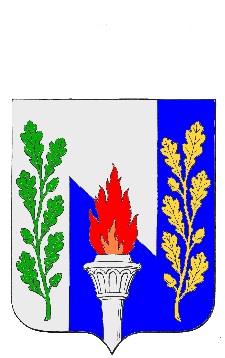 Тульская областьМуниципальное образование рабочий поселок ПервомайскийЩекинского районаСОБРАНИЕ ДЕПУТАТОВРЕШЕНИЕот  05 сентября 2017 г.                                                          № 49-185О  внесении изменений в Решение Собрания депутатов муниципального образования рабочий поселок Первомайский Щекинского района от 29 декабря 2016  №39-148 «О бюджете  муниципального образования рабочий поселок Первомайский Щекинского района на 2017 год и на плановый период 2018 и 2019 годов.В соответствии со статьями27, 51 Устава муниципального образования рабочий поселок Первомайский Щекинского район, статьей 25«Положения о бюджетном процессе в муниципальном образовании рабочий поселок Первомайский», Собрание депутатов муниципального образования рабочий поселок Первомайский РЕШИЛО:   Статья 1. Внести в Решение Собрания депутатов МО р.п. Первомайский Щекинского района от 29.12.2016 года №39-148 «О бюджете муниципального образования рабочий поселок Первомайский Щекинского района на 2017 год и на плановый период 2018 и 2019 годов» следующие изменения:часть 1 статьи 1 изложить в следующей редакции:«1. Утвердить основные характеристики бюджета муниципального образования рабочий поселок Первомайский Щекинского района (далее – бюджет муниципального образования) на 2017 год:1) общий объем доходов бюджета муниципального образования в сумме 111 619,5 тыс. рублей;2) общий объем расходов бюджета муниципального образования в сумме 144 909,7тыс. рублей;3) дефицит бюджета муниципального образования в сумме 33 290,2 тыс. рублей.»пункт 1 статьи 5 изложить в следующей редакции:«1. Утвердить объем межбюджетных трансфертов, получаемых из бюджета МО Щекинский район в 2017 году в сумме 14 999,9 тыс. рублей, в 2018 году в сумме 767,3 тыс. рублей, в 2019 году в сумме 767,3 тыс. рублей.»статью 8 изложить в следующей редакции:«Утвердить объем бюджетных ассигнований дорожного фонда муниципального образования рабочий поселок Первомайский Щекинского района на 2017 год в сумме 30 304,2 тыс. рублей, на 2018 год в сумме 18 418,4 тыс. рублей, на 2019 год в сумме 18 454,2 тыс. рублей, согласно приложению 9 к настоящему Решению.».приложения 5, 6, 7, 8, 9, 10, 11, 14 изложить в редакции приложений 1, 2, 3, 4, 5, 6, 7, 8 к настоящему Решению.Настоящее Решение подлежит опубликованию в информационном бюллетене «Первомайские вести» и разместить на официальном сайте МО р.п. Первомайский Щекинского районаhttp://pervomayskiy-mo.ru. Решение вступает в силу со дня официального опубликования.Статья 2.Вступление в силу настоящего РешенияГлава муниципального образования рабочий поселок Первомайский А. С. Гамбург